ЦЕНТРАЛЬНАЯ ИЗБИРАТЕЛЬНАЯ КОМИССИЯРЕСПУБЛИКИ ТАТАРСТАНП О С Т А Н О В Л Е Н И Ег. КазаньО досрочном освобождении от обязанностей члена территориальной избирательной комиссии Атнинского районаРеспублики Татарстан с правом решающего голоса В соответствии с подпунктом «а» пункта 6 статьи 29 Федерального закона «Об основных гарантиях избирательных прав и права на участие в референдуме граждан Российской Федерации», пунктом 1 части 6 статьи 18 Избирательного кодекса Республики Татарстан Центральная избирательная комиссия Республики Татарстан п о с т а н о в л я е т:1. Освободить от обязанностей члена территориальной избирательной комиссии Атнинского района Республики Татарстан с правом решающего голоса Галяутдинову Гульнару Ревалевну, предложенную в состав территориальной избирательной комиссии Атнинского района Республики Татарстан Советом Атнинского муниципального района Республики Татарстан на основании личного заявления до истечения срока ее полномочий.2. Опубликовать информационное сообщение о приеме предложений по кандидатуре члена территориальной избирательной комиссии Атнинского района Республики Татарстан с правом решающего голоса в состав территориальной избирательной комиссии Атнинского района Республики Татарстан на вакантное место в газетах «Республика Татарстан», «Ватаным Татарстан» и разместить на официальном сайте Центральной избирательной комиссии Республики Татарстан в информационно-телекоммуникационной сети «Интернет» (приложение).3. Направить настоящее постановление в территориальную избирательную комиссию Атнинского района Республики Татарстан.Сообщение Центральной избирательной комиссии Республики Татарстан о приеме предложений по кандидатуре члена избирательной комиссии с правом решающего голоса в состав территориальной избирательной комиссии Атнинского района Республики Татарстан на вакантное местоВ связи с досрочным прекращением полномочий члена территориальной избирательной комиссии Атнинского района Республики Татарстан с правом решающего голоса, руководствуясь статьями 22, 26 и 29 Федерального закона «Об основных гарантиях избирательных прав и права на участие в референдуме граждан Российской Федерации», статьями 11, 15 и 18 Избирательного кодекса Республики Татарстан Центральная избирательная комиссия Республики Татарстан объявляет прием предложений по кандидатуре для назначения члена территориальной избирательной комиссии Атнинского района Республики Татарстан с правом решающего голоса на вакантное место.Прием документов осуществляется в течение четырех дней со 2 августа 2016 года с 9.00 до 18.00 часов (перерыв с 12.00 до 13.00), по адресу: 420014, Казань, Кремль, подъезд 3 (контактные телефоны 8(843) 292-84-33; 292-52-45).При внесении предложений по кандидатуре в состав Территориальной избирательной комиссии на вакантное место необходимо руководствоваться постановлением Центральной избирательной комиссии Российской Федерации от 17 февраля 2010 года № 192/1337-5 «О методических рекомендациях о порядке формирования территориальных избирательных комиссий, избирательных комиссий муниципальных образований, окружных и участковых избирательных комиссий» (в редакции от 23 марта 2016 года № 329/1874-6).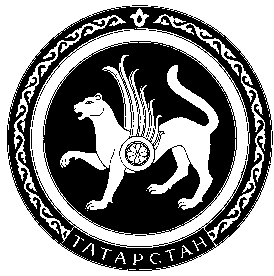 29 июля 2016 г.№ 94/1148ПредседательЦентральной избирательной комиссииРеспублики ТатарстанЭ.С.ГубайдуллинИ.о. секретаряЦентральной избирательной комиссииРеспублики ТатарстанЕ.Б.ГригорьеваПРИЛОЖЕНИЕк постановлению Центральной избирательнойкомиссии Республики Татарстанот 29 июля 2016 г. № 94/1148